УПРАВЛЕНИЕ ФИНАНСОВ ЛИПЕЦКОЙ ОБЛАСТИП Р И К А Зг. Липецк 07.03.2024 года                                                                              № 5-НП         На основании статьи 160.1 Бюджетного кодекса Российской Федерации, постановления Правительства Липецкой области от                                          27 сентября 2022 года № 173 «Об утверждении перечня главных администраторов доходов областного бюджета и о признании утратившим силу постановления администрации Липецкой области от 8 декабря 2021 года № 533 «Об утверждении перечня главных администраторов доходов областного бюджета»ПРИКАЗЫВАЮ:1. Внести изменения в состав кодов классификации доходов бюджетов, закрепленных за главными администраторами доходов областного бюджета согласно  Перечню  главных администраторов доходов областного бюджета, утвержденному постановлением Правительства Липецкой области от 27 сентября 2022 года № 173 «Об утверждении перечня главных администраторов доходов областного бюджета и о признании утратившим силу постановления администрации Липецкой области от 8 декабря 2021 года № 533 «Об утверждении перечня главных администраторов доходов областного бюджета», дополнив его следующими кодами бюджетной классификации Российской Федерации:016 Управление социальной политики Липецкой области:«016 2 18 52900 02 0000 150 «Доходы бюджетов субъектов Российской Федерации от возврата остатков межбюджетных трансфертов прошлых лет на социальные выплаты безработным гражданам в соответствии с Законом Российской Федерации от 19 апреля 1991 года № 1032-I «О занятости населения в Российской Федерации» из бюджета Фонда пенсионного и социального страхования Российской Федерации»;«016 2 18 71020 02 0000 150 «Доходы бюджетов субъектов Российской Федерации от возврата остатков прочих субсидий, субвенций и иных межбюджетных трансфертов, имеющих целевое назначение, прошлых лет из бюджета Фонда пенсионного и социального страхования Российской Федерации»;«016 2 19 52900 06 0000 150 «Возврат остатков межбюджетных трансфертов прошлых лет на социальные выплаты безработным гражданам в соответствии с Законом Российской Федерации от 19 апреля 1991 года № 1032-I «О занятости населения в Российской Федерации» из бюджета Фонда пенсионного и социального страхования Российской Федерации в бюджеты субъектов Российской Федерации»;«016 2 19 71020 06 0000 150 «Возврат остатков прочих субсидий, субвенций и иных межбюджетных трансфертов, имеющих целевое назначение, прошлых лет из бюджета Фонда пенсионного и социального страхования Российской Федерации в бюджеты субъектов Российской Федерации».2. Отделу финансирования отраслей социальной сферы (Скопинцева О.А.) обеспечить публикацию настоящего приказа в газете «Липецкая газета» и на Официальном интернет-портале правовой информации (www.pravo.gov.ru), в сети Интернет на официальном сайте Правительства Липецкой области и интернет-портале бюджетной системы Липецкой области.И.о. начальника управления		                                          С.Н. Володина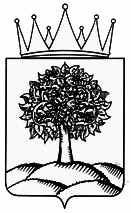 Об изменении состава кодов классификации доходов бюджетов, закрепленных за главными администраторами доходов областного бюджета